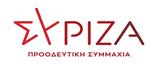 Αθήνα, 7 Ιουνίου 2021ΕΡΩΤΗΣΗ ΚΑΙ ΑΙΤΗΣΗ ΚΑΤΑΘΕΣΗΣ ΕΓΓΡΑΦΩΝΠρος τον κ. Υπουργό ΟικονομικώνΠρος τον κ. Υπουργό Ανάπτυξης και ΕπενδύσεωνΘέμα: «Ανεξέλεγκτη αύξηση τιμών σε βασικά είδη διατροφής ευρείας κατανάλωσης»Το τελευταίο διάστημα όλοι οι αρμόδιοι φορείς, του Υπουργείου Ανάπτυξης συμπεριλαμβανομένου μέσω της πλατφόρμας e-katanalotis, καταγράφουν συστηματική αύξηση των τιμών σε αγαθά ευρείας κατανάλωσης και είδη πρώτης ανάγκης. Σε μια περίοδο μάλιστα που για το σύνολο της οικονομίας παρατηρούνται ισχυρές αποπληθωριστικές τάσεις.Οι μετρήσεις του Ινστιτούτου Έρευνας Λιανεμπορίου Καταναλωτικών Αγαθών (ΙΕΛΚΑ) σημειώνουν αύξηση τιμών σε επιμέρους γαλακτομικά είδη, στα αυγά, στα λαχανικά κλπ, που κατά περίπτωση φτάνει ακόμα και το 12%. Στο ίδιο συμπέρασμα καταλήγει κανείς μελετώντας τόσο τους πίνακες του e-katanalotis όσο και τους αντίστοιχους πίνακες της ΕΛΣΤΑΤ, ενώ ακόμα πιο ανησυχητικά είναι τα στοιχεία που παρουσιάζει το Ινστιτούτο Καταναλωτών (ΙΝΚΑ), το οποίο αναφέρεται ακόμα και σε «καμουφλαρισμένες» αυξήσεις οι οποίες οδηγούν σε ανεπίτρεπτη παραπλάνηση του καταναλωτή, όπως για παράδειγμα στα καθαριστικά, όπου η τιμή παραμένει η ίδια αλλά μειώνεται η ποσότητα, χωρίς αυτό να γίνεται αντιληπτό από τον καταναλωτή.  Τη διαπίστωση άλλωστε των ήδη αυξημένων τιμών στα σούπερ μάρκετ αλλά και την εκτίμηση ότι «έρχεται κύμα ακρίβειας» με γενικευμένες ανατιμήσεις που θα αγγίζουν ακόμα και ποσοστά του 10-20% μέσα στο καλοκαίρι, επιβεβαιώνει και έρευνα που διεξήγαγε και δημοσίευσε το Εμπορικό και Βιομηχανικό Επιμελητήριο Αθηνών, ζητώντας μάλιστα από την Κυβέρνηση να θέσει το θέμα της χρηματοπιστωτικής κερδοσκοπίας στα αρμόδια όργανα της Ε.Ε. προκειμένου να βρεθεί συνολική λύση.Η κατάσταση αυτή μπορεί να οφείλεται στο υψηλότερο κόστος των πρώτων υλών λόγω πανδημίας, ειδικά των εισαγόμενων, αυτό όμως δεν σημαίνει ότι η Κυβέρνηση μπορεί να παρακολουθεί αδρανής ούτε  να μετατοπίσει την ευθύνη, για άλλη μια φορά στον πολίτη, ο οποίος θα πρέπει να προβαίνει σε εκτεταμένη έρευνα αγοράς σε καθημερινή βάση προκειμένου να προμηθευτεί σε στοιχειωδώς λογικές τιμές βασικά αγαθά.Επειδή η ελληνική οικονομία και οι πολίτες έχουν υποστεί σοβαρές οικονομικές ζημιές λόγω της πανδημίας,Επειδή η αγορά δεν είναι πέραν των ελέγχων και των νόμων αλλά υπόκειται σε συγκεκριμένους κανόνες, εσωτερικούς, κοινοτικούς και διεθνείς, όσον αφορά τον υγιή ανταγωνισμό και τις εναρμονισμένες πρακτικές. Ερωτώνται οι αρμόδιοι Υπουργοί:Πού οφείλονται οι υπέρογκες αυξήσεις και ποια είναι τα μέτρα που η Κυβέρνηση σχεδιάζει να λάβει προκειμένου να μην εκτοξευτούν οι τιμές βασικών αγαθών περιθωριοποιώντας ή φτωχοποιώντας μεγάλα τμήματα του πληθυσμού;Προτίθενται να κινήσουν διαδικασίες ελέγχου μέσω των αρμόδιων φορέων της Πολιτείας, προκειμένου να διαπιστωθεί εάν συγκεκριμένες επιχειρήσεις προβαίνουν σε ανεπίτρεπτες πρακτικές εναρμόνισης τιμών;Παρακαλούνται οι Υπουργοί να δώσουν στη δημοσιότητα στοιχεία για την εξέλιξη των τιμών στο καλάθι του καταναλωτή από τον Μάρτιο του 2020 μέχρι σήμερα.Οι Ερωτώντες ΒουλευτέςΧαρίτσης Αλέξανδρος (Αλέξης)Μαμουλάκης Χαράλαμπος (Χάρης)Σαρακιώτης ΙωάννηςΑβραμάκης ΕλευθέριοςΑγαθοπούλου ΕιρήνηΑλεξιάδης ΤρύφωνΑναγνωστοπούλου ΣίαΑυλωνίτης ΑλέξανδροςΒαγενά ΆνναΒαρδάκης ΣωκράτηςΒασιλικός ΒασίλειοςΒέττα ΚαλλιόπηΓιαννούλης ΧρήστοςΓκιόλας ΙωάννηςΔραγασάκης ΙωάννηςΔρίτσας ΘεόδωροςΕλευθεριάδου ΣουλτάναΖεϊμπέκ ΧουσεΐνΖουράρις ΚωνσταντίνοςΗγουμενίδης ΝικόλαοςΘραψανιώτης ΕμμανουήλΚαλαματιανός ΔιονύσιοςΚαρασαρλίδου ΦρόσωΚασιμάτη ΝίναΚάτσης ΜάριοςΚόκκαλης ΒασίλειοςΛάππας ΣπυρίδωνΜάλαμα ΚυριακήΜάρκου ΚωνσταντίνοςΜεϊκόπουλος ΑλέξανδροςΜουζάλας ΙωάννηςΜπαλάφας ΙωάννηςΜπάρκας ΚωνσταντίνοςΜπουρνούς ΙωάννηςΜωραΐτης Αθανάσιος Ξενογιαννακοπούλου ΜαριλίζαΠαπαδόπουλος ΑθανάσιοςΠαπαηλιού ΓεώργιοςΠέρκα ΘεοπίστηΠολάκης ΠαύλοςΠούλου Παναγιού (Γιώτα)Σκουρλέτης Παναγιώτης (Πάνος)Σκουρολιάκος Παναγιώτης (Πάνος)Σπίρτζης ΧρήστοςΣυρμαλένιος ΝικόλαοςΤζούφη ΜερόπηΤριανταφυλλίδης ΑλέξανδροςΤσίπρας ΓεώργιοςΦάμελλος ΣωκράτηςΦίλης ΝικόλαοςΦωτίου ΘεανώΧαρίτου ΔημήτριοςΧατζηγιαννάκης ΜιλτιάδηςΧρηστίδου ΡαλλίαΨυχογιός Γεώργιος